Об исполнении бюджетаАлексеевского муниципальногорайона за 2018 год    	Заслушав и обсудив доклад председателя финансово-бюджетной палаты Алексеевского муниципального района О.Н. ЛеденцоваСовет Алексеевского муниципального района решил:1. Утвердить отчет об исполнении бюджета Алексеевского муниципального района за 2018 года по доходам в сумме 817535,4 тыс. руб., по расходам в сумме 766938 тыс. руб., с бюджетным профицитом в сумме 50597,4  тыс. руб. и следующие показатели:- доходов бюджета Алексеевского муниципального района по кодам классификации доходов бюджетов согласно приложению № 1 к настоящему решению;- доходов бюджета Алексеевского муниципального района по кодам видов доходов, подвидов доходов, классификации операций сектора государственного управления, относящихся к доходам бюджета, согласно приложению № 2 к настоящему решению;- расходов бюджета Алексеевского муниципального района по ведомственной структуре расходов бюджета Алексеевского муниципального района согласно приложению № 3 к настоящему решению;- расходов бюджета Алексеевского муниципального района по разделам и подразделам, целевым статьям и видам расходов классификации расходов бюджетов согласно приложению № 4 к настоящему решению;-источников финансирования дефицита бюджета Алексеевского муниципального района по кодам классификации источников финансирования дефицита бюджетов согласно приложению № 5 к настоящему решению;-источников финансирования дефицита бюджета Алексеевского муниципального района по кодам групп, подгрупп, статей, видов источников финансирования дефицита бюджетов классификации операций сектора государственного управления, относящихся к источникам финансирования дефицита бюджетов согласно приложению № 6 к настоящему решению.2. Утвердить отчет об исполнении резервного фонда Исполнительного комитета Алексеевского муниципального района за 2018 год согласно приложению № 7 к настоящему решению.3. Настоящее решение вступает в силу со дня его официального размещения в сети Интернет на Портале муниципального образования Республики Татарстан.Глава муниципального района,председатель Совета                                                                                С.А. ДемидовАЛЕКСЕЕВСКИЙ  РАЙОННЫЙ СОВЕТАЛЕКСЕЕВСКОГО МУНИЦИПАЛЬНОГО РАЙОНАРЕСПУБЛИКИ ТАТАРСТАН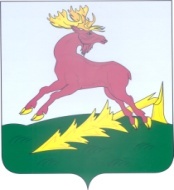 ТАТАРСТАН РЕСПУБЛИКАСЫАЛЕКСЕЕВСКМУНИЦИПАЛЬ РАЙОНЫНЫҢАЛЕКСЕЕВСКРАЙОН СОВЕТЫРЕШЕНИЕ18.04.2019п.г.т. Алексеевское КАРАР№ 235